       Родителям о развитии речи у детей с аутизмом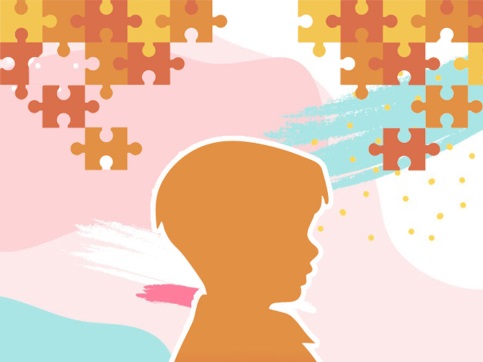 Учитель-дефектолог : Матвиенко Л.В.Аутизм — это нарушение развития головного мозга и психических функций, которое вызывает трудности с социальным взаимодействием и общением, поведенческие проблемы. Природа этого заболевания все еще не до конца ясна, но есть признаки, которые помогают выявить его в раннем возрасте.Родители могут заметить первые симптомы уже в поведении грудничка. Ребенок отказывается от тактильных контактов — кричит и изгибается, когда его берут на руки, успокаивается только при возвращении в кроватку. Он также не проявляет эмоционального ответа на  знаки внимания мамы. Не смотрит в лицо, избегает зрительного контакта, не фиксирует взгляд. Он странно реагирует на свет, вкусы, запахи, осязание . Проявляет к ним гиперчувствительность, кричит и плачет. Или, наоборот. Например, он равнодушен к ярким и шумным игрушкам.Нарушения речи и коммуникации.Ребенок с аутизмом может постоянно молчать и не реагировать на слова и просьбы, обращения  взрослых.Задержка речевого развития может проявляется и специфическими нарушениями. Ребенок:часто издает многократно повторяющиеся звукинеконтролируемо копирует  повторяет звуки, а в более старшем возрасте фразы, которые услышал от другого человека или при просмотре передачговорит о себе в третьем лице, не использует личные местоимения и обращенияне может объединять слова во фразы (долго нет фразовой речи)Нарушение социального взаимодействияизбегает зрительного контакта (не смотрит в глаза собеседника)не реагирует на обращенияиспользует жесты вместо речи, чтобы о чем-то попроситьигнорирует других детей и не хочет с ними контактироватьлюбит проводить время в одиночествене проявляет особых эмоций в общении, проявляет равнодушиене проявляет интереса к игрушкам, не понимает их роли (например, вместо игры с мишкой просто дергает конечности игрушки и т.д.)вместо игрушек использует предметы, которые не предназначены для забав (кухонные приборы, одежда)Стереотипное ограниченное поведениеРебенок предпочитает однообразные действия и поведение:строго придерживается привычного расписанияне проявляет любопытства и интереса к новым предметам, событиям, увлечениямзацикливается на одном занятии (часами собирает пазл, играет одним и тем же предметом, смотрит один мультфильм по кругу, выстраивает игрушки в бесконечный ряд,  и т.д.)увлекается коллекционированием на одну тематикуест однотипные продукты, отказывается пробовать новые, может  невероятно долго проявлять интерес к одной и той же игрушке , своей одной и той же вещипередвигается по дому по одинаковым маршрутамсовершает монотонные повторяющиеся движения при стрессе: качает или бьется головой о что-либо, раскачивается, машет рукамиПри этом ребенок остро реагирует на какие-либо изменения (например, смена обстановки в доме, распорядок дня, новые люди). Перемены могут вызвать тревожность, панику, истерику.Вспышки гневаИз-за нарушений речи и социального взаимодействия детям с аутизмом бывает очень тяжело сообщить о своих нуждах или неудобстве. Поэтому они нередко доносят до окружающих свое состояние через агрессивное поведение: крики, слезы, возбужденные движения.  Если человек не интересен , то ребенок может оттолкнуть его и даже  ударить.Основные задачи работы по развитию речи у детей с аутизмом:-установление эмоционального контакта взрослого с ребенком; -активизация речевой деятельности; -формирование и развитие спонтанной речи в быту и в игре; -развитие речи в обучающей ситуации. С целью активизации речевой деятельности родителям надо постараться создавать элементы эмоционального подъема, вовлекать в речевую деятельность. У детей, страдающих аутизмом, свободное речевое общение ни в быту, ни в игре, ни в других ситуациях не реализуется, поэтому коррекцию речи надо начинать как можно раньше. Примерные задания для детей с аутизмом по развитию речи.Рассмотрите с ребенком игрушки, которые есть у вас дома. Правильно назовите каждую (говорите спокойным голосом, можете проговорить слово 3 раза с разной  интонацией: Кукла? Кукла. Кукла!!! )- Рассмотрите и назовите с ребенком части туловища игрушки.( Рука, рука; нога, нога,…) Заведите небольшой  альбом и наклейте картинки, на которых изображены игрушки (кукла, мишка,…) Рассмотрите - Во что одета кукла? - Что на ногах? - Что на голове? Помогать ребенку, чтобы он отвечал полными короткими предложениями. Наклейте в альбоме картинку «Семья» и отдельные фотографии всех членов семьи : мама, папа, брат.Рассмотрите картинки.- Кто это? (Мама)-Кто это ?(Папа)Рассмотрите вместе с ребенком посуду на кухне: его тарелку, назовите ее(тарелка), его чашку,… Составьте предложения, начало предложений одинаковое. Пример:Это моя тарелка.Это моя чашка. Это  моя ложка.Затем в  свой  альбом снова  наклейте  картинки  новых предметов. Назовите их.Если речевые возможности ребенка уже  позволяют, то спросите у него, для чего нужны чашка, ложка, вилка,  нож. Составьте предложения с каждым словом. Можно параллельно частично использовать жестовую речь (ножом резать -жест)Рассмотрите вместе с ребенком части посуды: ручка,  дно у чашки. Наклейте в альбоме картинки по теме «Посуда». Обсудите, из чего сделана посуда (железная- из железа, стеклянная- из стекла, глиняная-…, деревянная- …) Обсудите, для чего нужна посуда (в кастрюле варят суп, на сковороде жарят рыбу, из тарелки едят и т.д.). Игра «Назови ласково» .Подобрать подходящие картинки (чашка- чашечка, ложка- ложечка и т д.). «Один- много» (чашка- чашки, ложка- ложки и т.д.). Составьте рассказ по картинке . Папа пьет чай . Мама пьет чай. Брат пьет чай.Наклейте в альбоме или нарисуйте картинки с изображениями одежды: детская, женская, мужская.Вместе рассмотрите одежду ребенка. - Подберите картинки к глаголам, которые ребенок постоянно путает: одевает, одевается, снимает, шьет, вяжет, стирает. - Вместе с ребенком составьте предложения, используя эти картинки. Сходите с ребенком в магазин одежды, посмотрите, обсудите, какую одежду там продают. Делайте акцент, как называются части, детали рубашки, платья,брюк. Учите употреблять следующие слова: воротник, рукава, пуговицы, молния, петли, карманы, пояс. Наклейте в альбом картинки с изображением обуви. Попросите ребенка назвать и четко проговорить слова по теме «Обувь»: туфли, сапоги, босоножки, сандалии, кроссовки, тапки Сходите с ребенком в магазин обуви, покажите, какую обувь там продают. Наклейте в альбом картинки по теме «Овощи». Тренируйте ребенка в умении составлять словосочетания, правильно согласовывая слова. - Кабачок овальный и зеленый. Он  твердый,  тяжелый,  без запаха. Сходите с ребенком в овощной магазин. Обсудите с ним, что вы там увидели. Объясните ребенку, что овощи растут в огороде ( в земле, на земле, на кустах). Покажите, если есть возможность, как растут овощи. Капуста растет на земле. Морковь растет в земле. Помидоры растут на кустах. Таким же образом  можно организовать знакомство с  фруктами, затем домашними животными,   с транспортом, мебелью, едой и т.д.              Уважаемые родители, если у вашего ребенка  на данный момент почти нет речи, но обращенную речь он понимает, уже умеет довольно долго работать за столом, проявляет интерес к изучению звуков и букв. Запомнил и повторяет гласные, пытается повторять только некоторые короткие слова и звукокомплексы. Но коммуникация   осуществляется путем не выразительных жестов и тихих “Угу” или «И-И-И « и т.д.  В таком  случае  можно рассмотреть  альтернативный способ коммуникации ПЕКС.Карточки ПЕКС (PECS) с английского дословно – коммуникационная система обмена изображениями.Придумали ее как альтернативную вербальной (речевой)  коммуникации в 1985 году в рамках программы по аутизму, действующей в штате Делавэр (США) под руководством доктора философии Энди Бонди и магистра, логопеда Энди Бонди. Карточки ПЕКС – это картинки с изображением предметов, действий, пиктограмм. 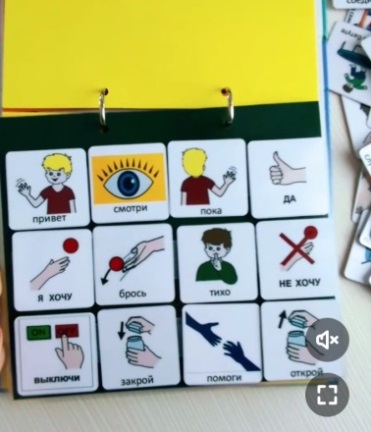 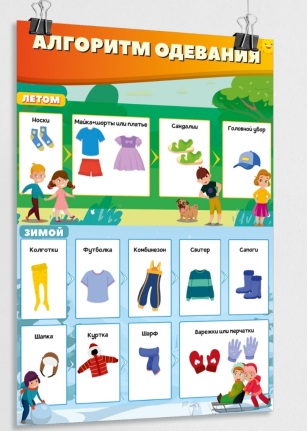 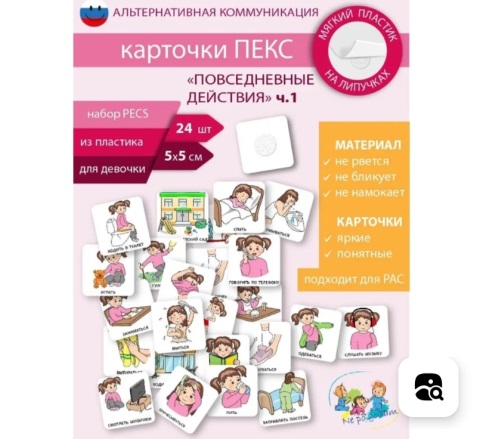 Их размещают на специальных листах с липучками - липкими лентами в ряды так, чтобы ребенку  было удобно размещать  разрезанные, заламинированные  и посаженные на липучку, карточки с картинками и обозначающими их словами. Листы с карточками формируются в альбом, который ребенок использует для коммуникации. Общение при помощи карточек значительно упрощают понимание желаний и чувств неговорящего, снимает напряжение и стресс.Карточки ПЕКС, листы и альбом можно купить в интернет-магазинах. Можно рисовать и подписывать изображения самим, что для ребенка будет особенно ценнымКратко об этапах введения карточек   ПЕКС (PECS) можно прочитать по ссылке «Система альтернативной коммуникации PECS как средство самовыражения и общения для детей с аутизмом»Для  работы   с ребенком с аутизмом  подойдут  карточки  с  пиктограммами, как в этой тетради ниже. А больше  узнать о развитии речи  у  аутичных детей  вы  также  сможете в  разработке Л.Г.Нуриевой...        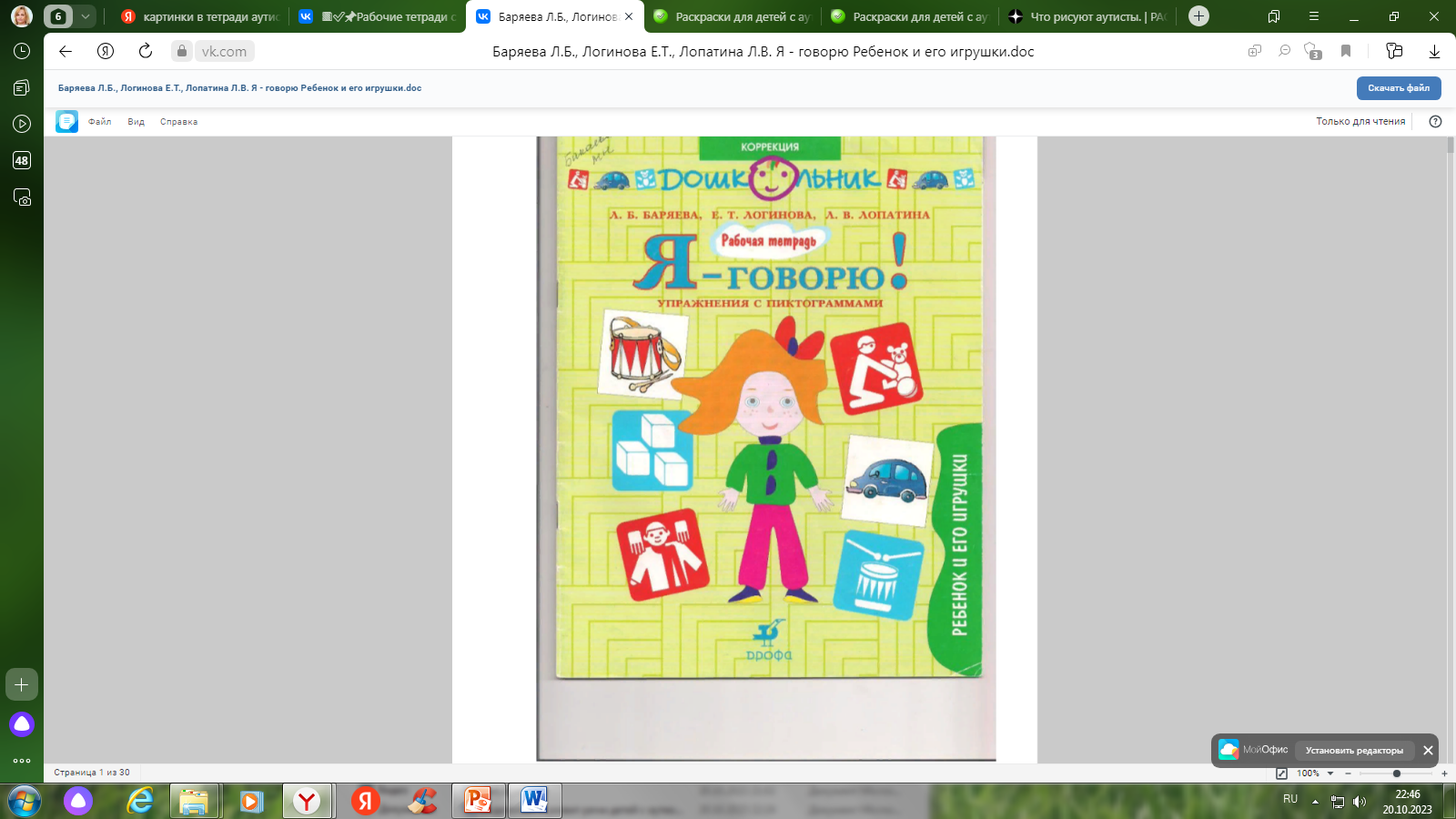 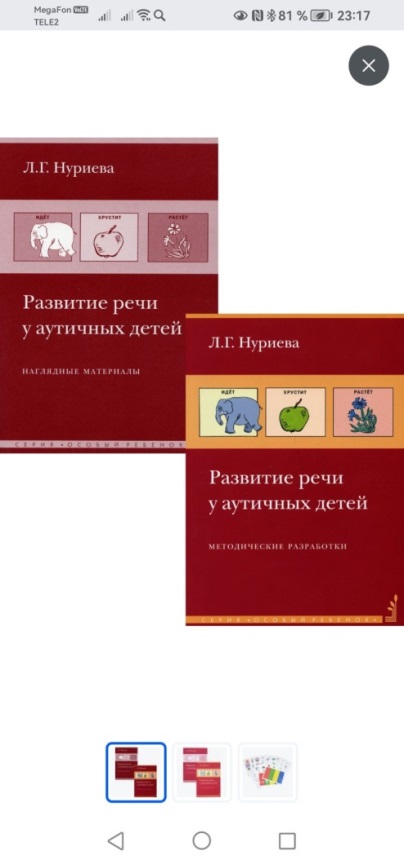 В любом случае необходимо посоветоваться  со  специалистом, что он порекомендует  для  домашних заданий  именно с вашим ребенком  в данный момент его индивидуального развития. Уважаемые мамы и папы находите нетривиальные способы работы со своим ребенком, помогающие Вам восстанавливаться одновременно занимаясь с ним, этим Вы сможете освободить своего партнера и одновременно, восстанавливаться самому. Например, выход вдвоем на природу сопровождается решением уймы мелких задачек на социализацию, преодоление стресса, снижения ригидности и расширение самостоятельности. Вы отдыхаете, ребенок - тоже, а на самом деле, Вы продолжаете работать над всем тем, что составляет "основу" аутизма.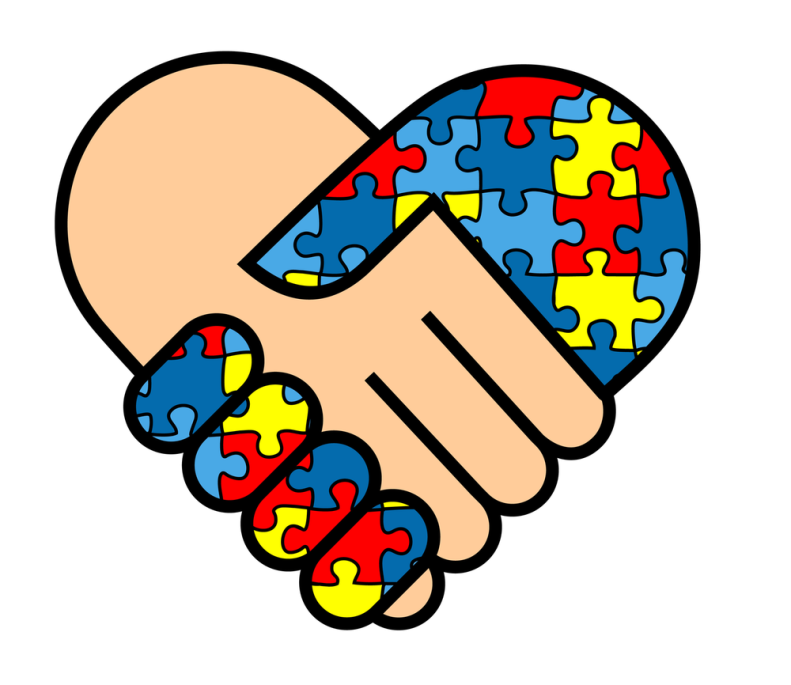 